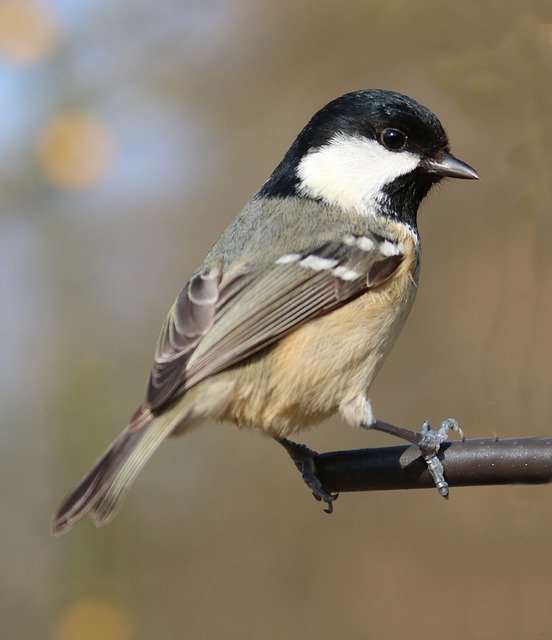            Senaste nytt från Februarimötet	Radonmätningen är klar, dosorna hämtas under 	vecka 10 av en styrelsemedlem.	Den aktivitetsplanering som är upprättad för vår	förening innehåller b l a byte av hängrännor och 	stuprör, arbetet har utförts av Stolpes  	Sophantering är en aktuell fråga som styrelsen 	diskuterar för att finna bästa möjliga lösning.	Styrelsen